MANUAL DE INSTRUÇÕES INTERRUPTOR HORÁRIO INDUSTRIAL TE-310 BIVOLTO timer programável TE-310 é um interruptor automático temporizado programável. É indicado para ligar e desligar aparelhos elétricos ou eletrônicos em horários programados pelo usuário, ele possui até 32 programações de controle automático, além de possibilitar o acionamento ou desligamento da carga manualmente. CaracterísticasInstalação em trilho DIN ou parafusado com corrente de 16 Amperes.16 programações ON( Liga) e 16 programações OFF( Desliga) por dia.Conjunto de contatos reversores SPDT (comum, NF e NA) de16 amperes.Reserva de marchas de 100 horas.ESPECIFICAÇÕES TÉCNICASAlimentação: BivoltOperação ON/OFF: 16 ON & 16 OFFIntervalo mínimo de tempo entre ON/OFF:  1 minuto.Capacidade de Carga: resistiva 16A/250 Vac: Indutiva 12 A.Exatidão de 30 segundos por semana.INSTRUÇÃO DE OPERAÇÃO1. Aperte a tecla RESET para iniciar a programação.3. Ajustes:D - Ajuste dos dias.H - Ajuste da horaM - Ajuste dos minutosP – Programação das horasRESET – reset (zera todas as configurações)MANUAL: ON – indicando que o instrumento este sempre ligadoAUTO – indicando que o instrumento está no modo automáticoOFF – indicando que o instrumento está desligadoAJUSTE DE PROGRAMAÇÃOAjuste do relógio: - Pressione Relógio e simultaneamente:A tecla “D” para ajustar o dia da semana atualA tecla “H” para ajustar a horaA tecla “M” para ajustar os minutosAjuste dos programas:- Pressione a tecla “Prog” para entrar no programa 1 No canto superior da tela aparecerá ON indicando que você deve ajustar a hora para ligar o programa 1- Pressione a tecla “D” para ajustar os dias da semana que podem ser escolhidos conforme as diversas combinações pré-estabelecidas:Ajuste de hora: - Pressione “H” para ajustar a hora- Pressione “Min” para ajustar os minutos - Pressione “Prog” e aparecerá na tela OFF indicando que você deve ajustar a hora para desligar o programa 1 Repita esses passos para ajuste dos outros programas caso haja necessidade.Atenção:- Ao ligar pela primeira vez, ou após longo tempo sem uso, caso a tela do Interruptor não indicar funcionamento, ele deve ser energizado por no mínimo 5 segundos, após este tempo pressione o botão Reset para ligar o aparelho.- Não exceder a carga máxima de aplicação.- Não é aconselhado ligar em tubos de aquecimento ou em cabos elétricos com alto grau de aquecimento.- Não utilizar em ambientes com alta umidade, não utilizar em temperaturas muito baixas ou muito elevadas, não instalar em locais vulneráveis a impactos e vibração. Instalar em local abrigado e protegido da ação do sol e da chuva.- Não abra o equipamento se o mesmo não funcionar, entre em contato com o suporte técnico nos telefones (31)3024-1619 ou (31)2515-6688, ou elcon@timerelcon.com.br - A abertura do aparelho acarretará na perda da garantia.Esquema de Ligação;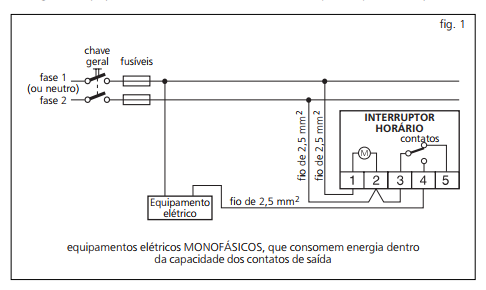 